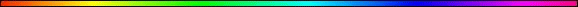 Attributes Of The Tribes Of IsraelBy Hillel ben David (Greg Killian)This study was written by Hillel ben David (Greg Killian). Comments may be submitted to:Greg Killian12210 Luckey SummitSan Antonio, TX 78252Internet address: gkilli@aol.comWeb page: http://www.betemunah.org/(360) 918-2905Return to The WATCHMAN home page Send comments to Greg Killian at his email address: gkilli@aol.comMONTHMAZZAROTHTRIBETRIBESTONEFLAG COLORFLAG PICTURELETTERATTRIBUTEELEMENTBODYPLANETCharacteristicNisan(revealed miracle)Toleh              ramReubenRubyRedMandrakesvspeechfirert. footMars - Ma'adimfunctionIyar / Ziv (brightness)Shor                bullIssacharSimeonTopazGreenTown of uthoughtearthrt. kidneyVenus - NogahstabilizationSivanTeomim        twinsZebulonLeviSmaragd white,  black,  redUrim and Thummimzmotionairlt. footMercurychangeTammuzSartan             crabReubenCarbuncleblue-greenLionjsightwaterrt. handmoon - LavanahfunctionAvAryeh              lionSimeonIssacharSapphirepurpleSun and Moonyhearingfirelt. kidneysun -stabilizationElulBethulah      virginGadZebulonEmeraldWhiteShiphactionearthlt. handMercurychangeTishreiMoznaim     scalesEphraim(Joseph)DanJacinthdark purpleSerpentkmatingairgallVenus - NogahfunctionCheshvanAqurav    scorpionManasseh(Levi)NaphtaliAmethystpurplish like wineHindbsmellwaterintestineMars - Ma'adimstabilizationKislev(security)Keshet      rainbowBenjaminGadAgateBlend of black and whiteTentsxsleepfirestomachJupiter - ZedekchangeTevetGhedi             goatDanAsherBeryllight blue-greenOlive TreegangerearthliverSaturn - ShabtaifunctionShevat(the staff that afflicts)Deli   water bearerAsherJosephOnyxJet BlackBullock and OxmtasteairstomachSaturn - ShabtaistabilizationManassehJet BlackBullockEphraimJet BlackOxAdar(mast of a boat - hidden miracle -Aramaic) (strength)Dagim          fishesNaphtaliBenjaminJasperAll twelve tribe colors(like a diamond)WolfflaughterwaterspleenJupiter - Zedekchange